COMUNE DI SENNARIOLOn. progressivo scheda B:_______________SCHEDA BRicognizione del fabbisogno per ilripristino del patrimonio edilizio privatoREGIONE SARDEGNAEVENTI : INCENDIO  DEL  24/25/LUGLIO/2021SEGNALAZIONE E QUANTIFICAZIONE DEL DANNO(Autocertificazione ai sensi del D.P.R. 445/2000)COMUNE DI  SENNARIOLO            –        PROVINCIA ORISTANOIl/la sottoscritto/a__________________________________________________________________nato/a a___________________________________________________il ____________________residente a________________________CAP________Indirizzo_____________________________________Tel. ____________________; Cell. ______________________; Fax. ______________________codice fiscale____________________________________________________________________Consapevole delle conseguenze penali previste dall’art. 76 del D.P.R. 445/2000 per le falsità in atti e le dichiarazioni mendaciDICHIARASOTTO LA PROPRIA RESPONSABILITA’che l’immobile è ubicato invia / viale / piazza __________________________________________________ n. civico: _____;località: ________________________________CAP________□□□L’immobile è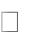 di proprietà	in comproprietà(nome del comproprietario:_______________________________)altro diritto reale di godimento (specificare:___________________________________)in locazione	altro diritto personale di godimentoCOMUNE DI SENNARIOLOn. progressivo scheda B:_______________(nome del/i proprietario/i:_________________________________________________)parte comune condominialeed èabitazione principaleabitato ad altro titolo (nome del/i proprietario/i:________________________________)locato (nome del locatario:________________________________________________)non adibito ad abitazione principale e non locato (specificare:____________________)stato:distruttodichiarato inagibiledanneggiato□	danneggiato e ristrutturato ( ○ in parte	-	○ totalmente)e che lo stesso:□□è stato evacuato  dal _____________ al ____________(citare, se esistente, Ordinanza di sgombero n. _______________del______________)a spese dell'Amministrazione Comunale o di altro Entea spese proprienon è stato evacuatoDescrizione sommaria dell’immobiletipologia strutturale:COMUNE DI SENNARIOLOn. progressivo scheda B:_______________□ cemento armato	□ muratura	□ altro (specificare) ____________________________________________________________________________________________________________________________________________________________________________________________piani dell’edificio in cui è ubicato: ________________________n. piani occupati dall’immobile: ________________________superficie abitabile:	mq ________________________superficie balconi, terrazze e pertinenze (cantine, sottotetti, box, etc…):	mq______________________n. stanze e vani accessori: ___________________________note:____________________________________________________________________________________________________________________________________________________________________________________________________________________________________________________________________________________________________________________________________________________________________________________________________________________________________________________________________________________________________________________________________________________________________________________________________________________________________________________________che i danni riscontrati sono:DESCRIZIONE GENERALE DEI DANNI(con adeguata documentazione fotografica, se disponibile)________________________________________________________________________________________________________________________________________________________________________________________________________________________________________________________________________________________________________________________________________________________________________________________________________________________________________________________________________________________________________________________________________________________________________________________________________________________________________________________________________________________________________________________________________________________________________________________________________________________________________________________________________________________________________________________________________________________________________________________________________________________________________________________________________________________________________________________________________________________________________________________________________________________________________________________________________________________________________________________________________________________________________________________________________________________________________________________________________________________________COMUNE DI SENNARIOLOn. progressivo scheda B:_______________che da una prima sommaria valutazione, il fabbisogno per il ripristino strutturale e funzionale dell’immobile (strutture, impianti, finiture e serramenti, con esclusione di beni mobili ed elettrodomestici) può essere così quantificato:TOT. EURO _____________(in lettere €___________________________________________)A tal fine si riserva di allegare apposita perizia asseverata, dalla quale risulti il nesso di causalità tra il danno accertato e l’evento per un importo non superiore a quello stimato sommariamente e dichiarato nel presente atto, redatta da un professionista esperto in materia, iscritto al relativo albo professionale, nel caso di esito positivo dell’istruttoria di accesso all’eventuale contributo.Il sottoscritto dichiara, inoltre:Di non aver titolo a risarcimenti da compagnie assicurativeDi aver titolo di rimborso da compagnie assicurativeper l’importo complessivo di Euro___________________importo in corso di quantificazionee di aver versato nell’ultimo quinquennio un premio assicurativo pari a Euro_____________Che le unità immobiliari danneggiate non sono state realizzate in difformità o in assenza delle autorizzazioni o concessioni previste dalla leggeChe i danni denunciati sono stati causati dall’evento del _____________________________Il sottoscritto prende atto che la presente segnalazione e’ prodotta esclusivamente ai fini della ricognizione prevista dall’articolo 25, comma 2, lett. e), del d. lgs. n. 1 del 2018 e non costituisce riconoscimento automatico di eventuali contributi a carico della finanza pubblica per il ristoro dei danni subiti.Data__________ Firma del dichiarante________________Documentazione allegata: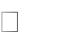 documentazione fotograficafotocopia di documento di riconoscimento in corso di validitàaltro ________________________________________________________________________________________________________________________________________________________________________________________________________________________Gravità del danno0. NulloCosto per il ripristinoAmbito di intervento1. LeggeroCosto per il ripristinoAmbito di intervento1. Leggero(in euro)2. Medio-grave(in euro)2. Medio-grave3. Gravissimo-crolloStrutture portantiImpiantiFiniture interne ed esterneSerramenti